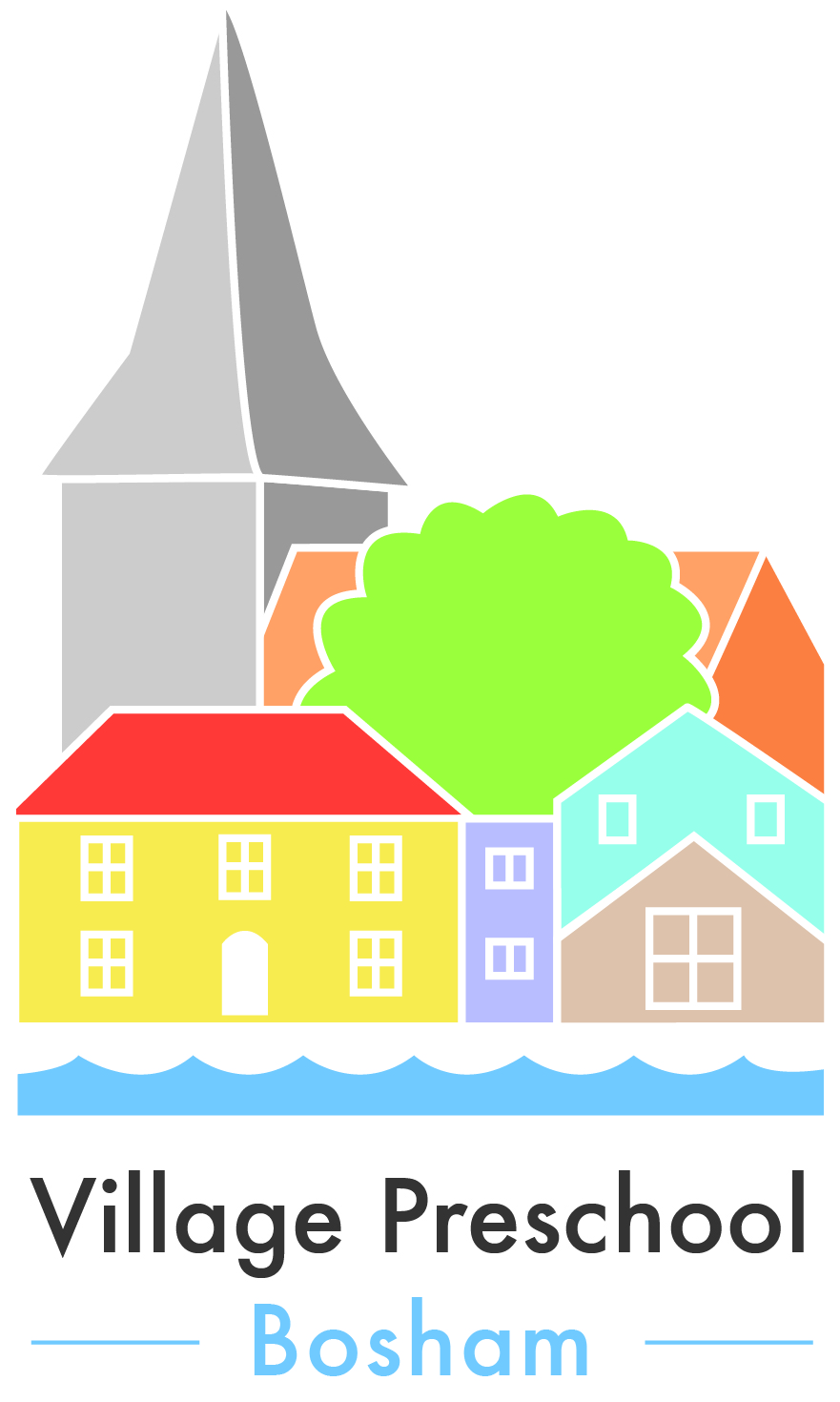 Operational PlanAimsTo provide a nurturing and stimulating environment to suit the individual learning needs of all children.Village Preschool Bosham is registered and inspected by OFSTED.“A PLACE TO GROW”ObjectivesChildren learn best when they are settled and happy and this is our primary aim when welcoming children to Village Preschool BoshamLearning and development in preschool is facilitated through a wide variety of play based activities in line with the objectives of the Early Years Foundation Stage.We aim to provide children with a well resourced setting where they have free access to inside and outside activities on a daily basis.InsideEnvironmental- Village Preschool Bosham  is laid out in  areas. These areas include:-Small world Construction (large and small)Problem solving and numeracyCreative and messy play area (for activities such as painting, cutting and sticking, play dough and malleable and sensory experiences)Mark making areaSand and water Role playReading and quiet areaWe participate in regular music sessions and dancing activities in the large school hall.OutsideOur fantastic and stimulating outdoor facility is an extension of our early years setting, and used as an outdoor classroom. Children have access to the outdoor area throughout the session. We promote every area of development through outdoor play using both structured and child initiated activities.We have our secure area for the children to use. It is very well equipped with  a large climbing frame.A gazebo provides shelter and shade so we can be outside whatever the weather.We have an outside sandpit, water tray, sensory materials, construction  and musical instruments for the children to explore.Personal, Social and Emotional DevelopmentAt Village Preschool Bosham  we use a Key Person system. Each child is allocated a key worker during the settling in period. The Key Person has a responsibility for observing child development and completing their children’s development records. Village Preschool Bosham has a comforting family atmosphere, where all staff will have input into the children’s records and hopefully parents and other carers will add to these records. All staff are respectful of any information given and it remains confidential to the preschool.We cannot emphasise enough that our whole teaching and learning ethos is focused on the needs of individuals. Activities are planned based on staff observations of the children and their learning needs.We pride ourselves on our caring and skilled preschool staff who are friendly and approachable. As parents ourselves, we have a personal knowledge to complement our professional experience of young children.Policies and ProceduresThese are held in preschool, and shared with every parent or carer new to our setting. There is a full copy available to parents on the website as well as in a folder inside the hall.Grouping of ChildrenAs we take children from 2-5 years at Village Preschool Bosham, we are very aware of the differing stages of development, and adapt our activities to make them accessible to all children.A typical session will include:Staff Registration sign inInformal name/ picture registration by childrenFree play guided by adults (continuous provision both inside and out and focused activities)Snacktime (a healthy snack and a drink of milk or water)Musical opportunities (instruments, songs and rhymes and dancing)Going home preparation (regular song)Staff sign outHealth and Safety ProceduresVillage Preschool Bosham has internet access and a mobile phone available at all times.Nichola webb and Maria Newton are trained and qualified in paediatric first aid.The child protection officer is Nichola webb. All staff have attended child protection training.Daily risk assessments are undertaken daily to maintain safety inside the preschool and in the outdoor area.Fire Drills are held half termly and records are maintained within preschool.ActivitiesActivities are a balance of child selected and adult led, in line with the guidance from The Early Years Foundation Stage curriculum (2014).Village preschool Bosham operates on a continuous provision basis, which means that the children can chose their activities freely from the resources in the setting. An important part of our routine includes learning how to care for toys and putting things away correctly.Adult led activities are planned each week based on observation of individual learning needs. These operate very flexibly to allow for any unexpected and exciting events; such as snowfall or a new baby!Further information for parents is always available from the weekly planning sheets  through the Key Person or their child’s learning journal, where individual next steps are demonstratedStaffing StructureNichola Webb -    Pre-School ManagerMaria Newton– Deputy Manager                      -  Pre-School Practitioner                       - Pre-School Practitioner.